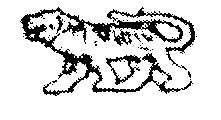 АДМИНИСТРАЦИЯ  ГРИГОРЬЕВСКОГО  СЕЛЬСКОГО  ПОСЕЛЕНИЯМИХАЙЛОВСКОГО  МУНИЦИПАЛЬНОГО   РАЙОНАПРИМОРСКОГО    КРАЯПОСТАНОВЛЕНИЕ30 мая 2016г.                                            с. Григорьевка                                                    №  64О внесении изменений в постановление от 09.09.2014г №89 «Об утверждении положения о комиссии по соблюдению требований к служебному поведению муниципальных служащих администрации Григорьевского сельского поселения и урегулированию конфликта интересов ( в редакции постановления от  20.10.2015г №120 от 26.02.2016г №41)На основании экспертного заключения правового департамента Администрации Приморского края от 21 апреля 2016 г. № 273-эз, администрация Григорьевского сельского поселения ПОСТАНОВЛЯЕТ:       1.Внести в постановление от 09.09.2014г №89 «Об утверждении положения о комиссии по соблюдению требований к служебному поведению муниципальных служащих администрации Григорьевского сельского поселения и урегулированию конфликта интересов (в редакции постановления от  20.10.2015г №120 от 26.02.2016г №41) следующие изменения:Абзац 3 подпункта 12 Положения исключить.1.2.В подпункте «д» пункта 12 Положения слова «в муниципальном органе» заменить словами «в Администрации», слова «в государственный орган» заменить словами    « в Администрацию»»Обнародовать настоящее постановление в местах, установленных Уставом Григорьевского сельского поселения.Настоящее  постановление  вступает в силу со дня его официального обнародования.Контроль за исполнением настоящего постановления оставляю за собой.И.о Главы Григорьевского сельского поселения-главы администрации поселения                                                                          Л.Ф. Заставная